     جمهورية العراق                                                                     وزارة التعليم العالي والبحث العلمي                                              الجامعة المستنصرية                                                   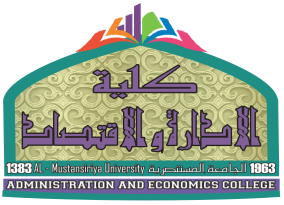   كلية الادارة والاقتصاد      قسم المحاسبة                               المحاسبة المتخصصة                   المرحلة الرابعة                                                احمد سعد      2017-2016                              مفردات المادة :الباب الأول  : المحاسبة في المنشأت الزراعية- الأطار النظري لمحاسبة المنشأت الزراعية : مفهوم الزراعة , الانشطة الرئيسية في النشأت الزراعية , محاسبة التكاليف الزراعية , خصائص النشاط الزراعي وانعكاساته المحاسبية ومعالجاتها .- المعالجة المحاسبية في النشاط الزراعي :* النشاط النباتي :1.المحاصيل الموسمية 2.بساتين الفاكهة * النشاط الحيواني : 1 .ماشية التربية 2 .ماشية التسمين 3 . ماشية العمل الباب الثاني  : المحاسبة في المنشأت النفطية - الأطار النظري لمحاسبة المنشأت النفطية : محاسبة النفط , اهم اختلافات محاسبة النفط عن انواع المحاسبة الاخرى , المراحل الاساسية لصناعة النفط * مرحلة البحث والاستكشاف والمعالجة المحاسبية لها .* احتساب الاطفاء للعقود غير المعدة .* مرحلة الحفر والتطوير والمعالجة المحاسبية لها .* مرحلة الانتاج والتشغيل .* نفاد الابار المنتجة ومعالجتها المحاسبية .                الباب الثاني    المحاسبة في المنشأت النفطية                                                              مثال (2) : تمتلك أحدى الشركات النفطية عقد أمتياز يحوي على أبار منتجة وأخرى غير منتجة والاتي معلومات تخص هذا العقد لعامي 2013 و 2014 :كلفة العقد ( 20000000 ) دينار , نفقات الحفر والتطوير ( 12500000) , مخصص نفاد كلفة العقد نهاية عام 2012( 2000000 ) دينار, مخصص نفاد نفقات الحفر والتطوير نهاية عام 2012 ( 1500000) دينار  المطلوب : أحتساب مبلغ النفاد مع تسجيل قيدي النفاد والغلق لعامي 2013 و 2014الحل : عام 2013معدل نفاد كلفة العقد=                  كلفة العقد – مخصص نفاد كلفة العقد                                      ×100%                            كمية الاحتياطي المقدر لكامل اجزاء العقد في 1/1 او 31/12 + الكمية المستخرجة20000000    - 2000000                × 100% = 0.534000000+ 2000000         معدل نفاد نفقات الحفر والتطوير=  نفقات الحفر والتطوير – مخصص نفاد نفقات الحفر والتطوير                   100%                                                                    كمية الاحتياطي المقدر للابار المحفورة في 1/1 او 31/12 + الكمية المستخرجة12500000- 1500000	× 100%= 0.5  22000000قسط نفاد كلفة العقد = الكمية المستخرجة × معدل نفاد كلفة العقد2000000× 0.5= 1000000قسط نفاد نفقات الحفر والتطوير= الكمية المستخرجة × معدل نفاد نفقات الحفر    = 2000000× 0.5= 1000000النفاد الكلي= 1000000+  1000000= 2000000القيود 2000000      نفاد الابار المنتجة           1000000     مخصص نفاد كلفة العقد    1000000    مخصص نفاد الحفر والتطوير 2000000        أ.خ2000000             نفاد الابار المنتجة  عام 2014معدل نفاد كلفة العقد= 20000000 - (2000000+1000000) 	 × 100%= 0.5                                                  34000000معدل نفاد نفقات الحفر والتطوير =12500000- (1500000+1000000)       × 100%= 0.625                                                        13500000+ 2500000قسط نفاد كلفة العقد= 2500000×0.5= 1250000قسط نفاد نفقات الحفر= 2500000× 0.625= 1562500     قسط النفاد الكلي                               2812500القيود2812500      نفاد الابار المنتجة1250000                                         مخصص نفاد كلفة العقد                       1562500                           مخصص نفاد نفقات الحفر والتطوير2812500      أ.خ                   2812500        نفاد الابار المنتجةمثال (3) : تمتلك أحدى الشركات النفطية عقد أمتياز يحوي على أبار منتجة وأخرى غير منتجة والاتي معلومات تخص هذا العقد لعام 2013  :كلفة العقد ( 18000000 ) دينار , نفقات الحفر والتطوير ( 12000000) , مخصص نفاد كلفة العقد نهاية عام 2012( 3000000 ) دينار, مخصص نفاد نفقات الحفر والتطوير نهاية عام 2012 ( 2000000) دينار, تتوقع الشركة انفاق مبلغ (3000000) دينار لتطوير اجزاء الحقل . المطلوب : أحتساب مبلغ النفاد مع تسجيل قيدي النفاد والغلق لعام 2013 الحل :                     ( كلفة العقد – مخصص نفاد كلفة العقد )+( نفقات الحفر والتطوير – مخصص نفاد نفقات الحفر    معدل النفاد الكلي =                        والتطوير) + المبلغ المتوقع انفاقه                                 × 100%                            كمية الاحتياطي المقدر لكامل اجزاء العقد في 1/1 أو 31/12 + الكمية المستخرجة                      (18000000-3000000)+(12000000-2000000)+3000000معدل النفاد الكلي =                                                                        ×100% =o.65                                       41500000 + 1500000قسط النفاد الكلي = 15000000× 0.65 = 975000 القيود: 975000     نفاد الابار المنتجة    975000  مخصص نفاد الابار المنتجة975000     أ . خ   975000     نفاد الابار المنتجة4. مرحلة النقل والتخزين : وتشمل عملية نقل النفط الخام من الآبار حتى محطات التكرير او الشحن عن طريق خطوط انابيب او ناقلات او تخزين النفط في مستودعات ومن ثم ضخه عبر انابيب التصدير , قد تتولى هذه المرحلة شركات خاصة .5. مرحلة التكرير : تهدف هذه المرحلة لتحويل النفط الخام الى اشكال سلعية مختلفة تلبية لطلب الزبائن كالبنزين بأنواعه والكاز والنفط الابيض والاسود وغيرها .6. مرحلة الشحن والتسويق :ويتم في هذه المرحلة الاخيرة من سلسلة الانشطة المتتالية لصناعة النفط شحن وتسويق المنتجات النفطية بأشكال مختلفة الى المستهلكين .ملاحظة : المعالجات المحاسبية للمراحل الثلاثة الاخيرة ليست في اطار الدراسة في هذه المرحلة .××××××××××××××××××××××××××××××××××××××××××××××××××××××××××      ×××××××××××××××××××××××××××××××××××××××××××××××××××معلومات تخص عام 2013معلومات تخص عام 2014كمية الاحتياطي المقدر لكامل اجزاء العقد في 1/1/كان ( 32000000 ) برميلكمية الاحتياطي المقدر لكامل اجزاء العقد في 1/1/كان ( 34000000 ) برميلكمية الاحتياطي المقدر للأبار المحفورة في 1/1/ كان ( 22000000 ) برميلكمية الاحتياطي المقدر للأبار المحفورة في 1/1/ كان (20100000) برميلكمية الاحتياطي المقدر لكامل أجزاء العقد في 31/12/ كان ( 34000000 ) برميلكمية الاحتياطي المقدر للأبار المحفورة 31/12/ كان ( 13500000) برميلالكمية المستخرجة ( 2000000 ) برميلالكمية المستخرجة ( 2500000) برميلمعلومات تخص عام 2013كمية الاحتياطي المقدر لكامل اجزاء العقد في 1/1/كان ( 36000000 ) برميلكمية الاحتياطي المقدر للأبار المحفورة في 1/1/ كان ( 18000000 ) برميلكمية الاحتياطي المقدر لكامل أجزاء العقد في 31/12/ كان (41500000 ) برميلالكمية المستخرجة ( 1500000 ) برميل